Adventsbasar der EmmausgemeindeSamstag, 30. November und Sonntag, 1. DezemberVorbestellungen bitte abgeben bis Mittwoch, 26. November.Abholung am Samstag, 30. November zwischen 15-19 Uhr.Die nichtabgeholten Stollen gehen am Sonntag in den Verkauf.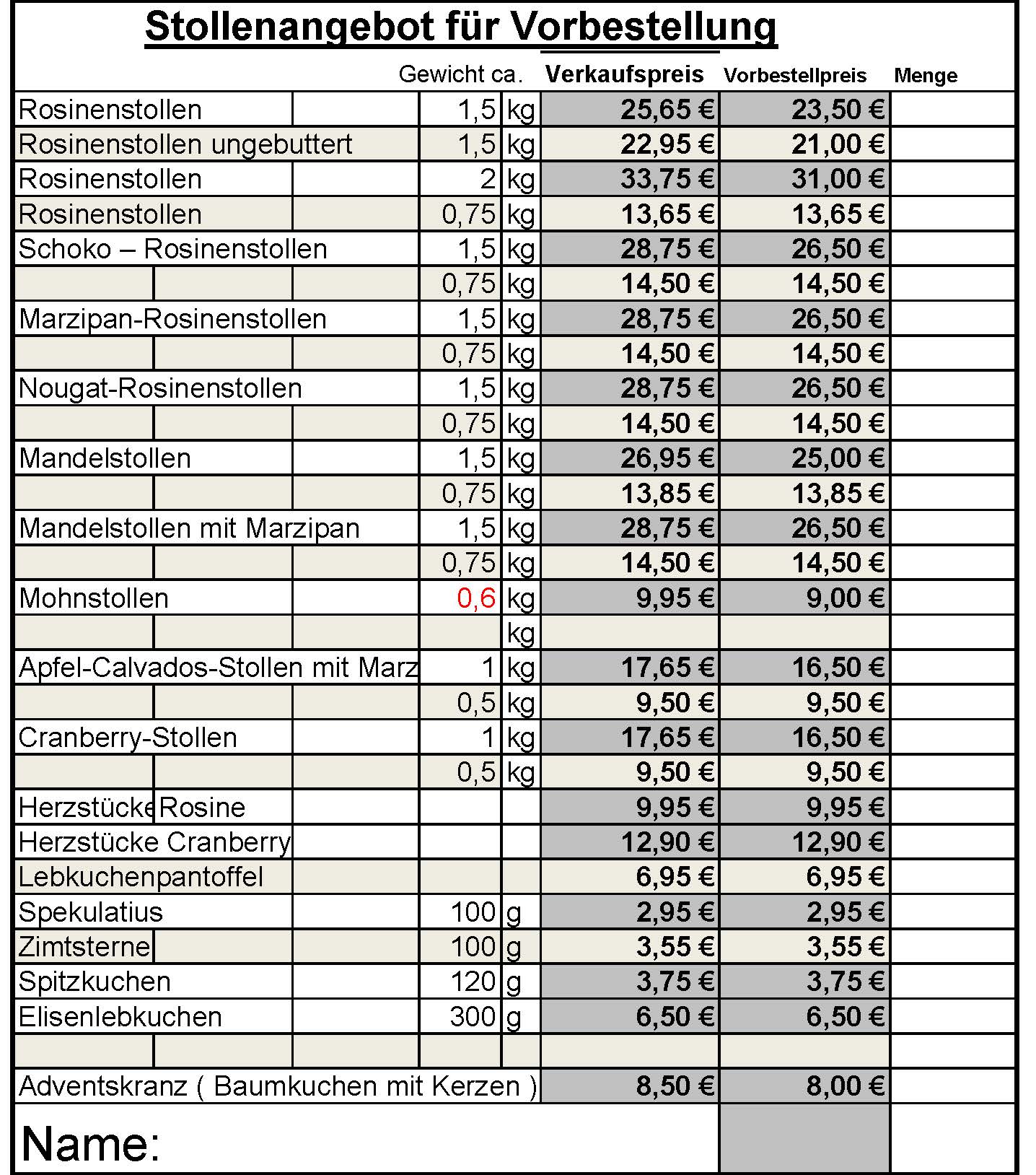 